МІНІСТЕРСТВО  ОСВІТИ  І  НАУКИ  УКРАЇНИДепартамент загальної середньої та дошкільної освітипр. Перемоги, 10, м. Київ, 01135, тел./факс (044) 481-47-69 Від 23.12.2015  №2/2-13-2700 - 15На №____________ від ______________Інститути післядипломної педагогічної освіти            Відповідно до Закону України «Про освіту» та пункту 1.2 розділу І Положення про Всеукраїнські учнівські олімпіади, турніри, конкурси з навчальних предметів, конкурси-захисти науково-дослідницьких робіт, олімпіади зі спеціальних дисциплін та конкурси фахової майстерності, затвердженого наказом Міністерства освіти і науки, молоді та спорту України від 22.09.2011 № 1099,  зареєстрованого в Міністерстві юстиції України 17.11.2011 за № 1318/20056 (із змінами),  з метою популяризації філософських знань серед учнівської молоді, духовно-морального виховання школярів  планується проведення ІІ Всеукраїнського турніру юних філософів та релігієзнавців.Перелік запитань та правила проведення ІІ  Всеукраїнського турніру юних філософів та релігієзнавців додаються.  Додаток: 5 аркушів.   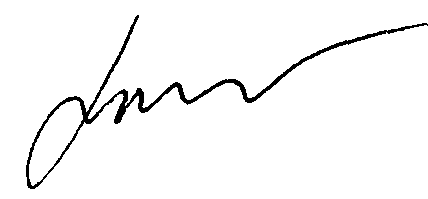 Директор департаменту                                                                  Ю. Г. КононенкоЄвтушенко   481 47 60Перелік запитань   ІІ Всеукраїнського турніру юних філософів та релігієзнавців Християнські звичаї та традиції як один із засобів об’єднання   української нації.Норми християнської етики та їх вплив на культурний розвиток особистості. Божі чесноти: віра, надія, любов.Міжконфесійний діалог в Україні. Основи для мирного співіснування конфесій.Вибір професії та її вплив на життя людини. Вплив християнських цінностей на вибір професії.Єдина справжня розкіш — це розкіш людського спілкування.(Антуан де Сент-Екзюпері). Види спілкування. Християнські принципи спілкування.Радикалізм та фанатизм як підґрунтя виникнення релігійних конфліктів. Шляхи подолання конфліктів на основі християнської моралі.Біологічні,  соціальні і духовні потреби людини. Групи ризику. Моральна складова здорового способу життя людини. Інститут сім'ї. Основні функції сім'ї. Засади християнської сім'ї. Проблеми  сучасної сім'ї та перспективи їх розв’язання. Психофізіологія статі. Проблема розуміння суті чоловічої і жіночої статі в сучасному світі.Поняття гріха, причини скоєння та моральна відповідальність людини.Альтруїзм і волонтерство як духовні якості та громадянські чесноти. Приклади проявів альтруїзму та волонтерства.Прагматизація життя (меркантильність, користолюбство, здирництво…) як фактор знецінення духовно-моральних цінностей.Правила проведення  змагань юних філософів1.  Змагання є командною формою, в якому беруть участь 3 або 4 команди, що змагаються у групах, сформованих відповідно до цих Правил.2. У кожному раунді команди почергово виступають в ролях Доповідача, Опонента, Рецензента (у разі проведення трикомандного раунду), або у ролях Доповідача, Опонента, Рецензента та Спостерігача (у разі проведення чотирикомандного раунду).Кожен раунд складається із трьох чи чотирьох дій, відповідно до кількості команд, що беруть в ньому участь.3. Перед початком раунду проводиться жеребкування для визначення ролей команд у І дії раунду. 4. У кожному раунді команди виступають в таких ролях:4.1. у разі проведення трикомандного раунду:4.2. у разі проведення чотирикомандного раунду:Примітка. У таблицях ролі команд скорочено позначені: Д – Доповідач, О – Опонент, Р – Рецензент, С – Спостерігач.5. Виступи команд5.1. Представник команди Доповідача у своїй доповіді висвітлює розв’язання поставленої проблеми (задачі), спираючись на різні   джерела інформації, аналізуючи наявні  позиції з порушеного питання, та пропонуючи й аргументуючи власне бачення його вирішення.   Доповідач є вільним у виборі структури доповіді та використовуваних для її складання джерел.5.2. Представник команди Опонента висловлює критичні зауваження до доповіді Доповідача, вказує на позитивні та негативні риси доповіді, допущені помилки. Під час опонування у півфінальних та фінальному раундах команда Опонента має право, у разі незгоди із розв’язанням проблеми, запропонованим Доповідачем, викласти власне бачення цього питання.5.3. Представник команди Рецензента стисло оцінює виступи Доповідача та Опонента, підсумовуючи викладені ними аргументи, узагальнюючи загальне розуміння учасниками шляхів вирішення наявних проблем в обговорюваній темі.5.4. Представники команди Спостерігача надають загальну оцінку виступам учасників у даній дії.6. Під час виступів команд Доповідача та Опонента допускається співдоповідь (співопонування). Про наявність співвиступаючого заявляється перед початком виступу. Після закінчення співдоповіді (співопонування) основний виступаючий не має права продовжити виступ, незалежно від кількості часу, що лишився невикористаним.7. Під час одного раунду кожен учасник може виступати не більше одного разу. Виступами вважаються участь у раунді в якості доповідача (співдоповідача), опонента (співопонента) та рецензента.8. Регламент раундуКожна дія раунду проводиться за наступним регламентом:8.1. Опонент пропонує Доповідачу задачу для доповіді – до 1 хв.8.2. Доповідач приймає чи відхиляє виклик – до 1 хв.8.3. Підготовка Доповідача до доповіді – до 3 хв.8.4. Доповідь – до 7 хв.8.5. Уточнювальні запитання Опонента до Доповідача і відповіді на них – до 2 хв.8.6. Підготовка до опонування – до 2 хв.8.7. Опонування – до 5 хв.8.8. Відповідь Доповідача на зауваження Опонента – до 2 хв.8.9. Уточнювальні запитання Рецензента Доповідачу та Опоненту, відповіді Доповідача та Опонента – до 2 хв.8.10. Підготовка до рецензування – до 1 хв.8.11. Рецензування – до 3 хв. 8.12. Загальна полеміка за участі Доповідача, Опонента, Рецензента – до 7 хв. 8.13. Заключне слово Доповідача, Опонента, Рецензента, Спостерігача – до 30 с. на виступ кожній команді.8.14. Запитання журі командам – до 5 хв.8.15. Виставлення оцінок – до 1 хв.8.16. Коментарі журі – до 5 хв. 9. Виклик команд для доповіді. Тактичні та «вічні» відмови 9.1. На відбіркових, півфінальному раундах команда Опонента має право викликати Доповідача для доповіді з будь-якого питання, включеного до завдань турніру, крім питань, які:вже доповідалися командою Доповідача упродовж попередніх відбіркових раундів;вже використовувалися командою Опонента для виклику упродовж попередніх відбіркових раундів;була в порядку, встановленому цими Правилами, оголошена командою Доповідача в одному із попередніх раундів як «вічна» відмова. 9.2. До початку раунду ведучий з’ясовує, які питання в попередніх раундах доповідалися командами як Доповідачами, та пропонувалися командами як Опонентами для доповіді. У разі сумніву у правдивості відомостей з цього приводу, повідомлених учасниками команд, вони встановлюються відповідальним секретарем журі на підставі протоколів оцінювання раундів.9.3. Кожна команда має право упродовж відбіркових та півфінальних раундів заявити одну «вічну» відмову. Питання, заявлене командою як «вічна» відмова, не доповідається нею у раунді, в якому така відмова була заявлена, та в наступних відбіркових і півфінальних раундах.9.4. Упродовж усіх відбіркових раундів кожна команда має право заявити сукупно не більше двох тактичних відмов. Тактична відмова заявляється упродовж однієї хвилини після виклику командою Опонента капітаном команди. У такому разі команді Опонента надається додаткова хвилина для обрання нової теми для виклику.У півфінальному раунді команда має право заявити одну тактичну відмову. У фінальному раунді тактичні відмови не допускаються.Відмови понад визначену кількість тягнуть за собою застосування штрафного коефіцієнту, величина якого визначається цими Правилами.  Під час раунду члени команд не мають права користуватися довідниками, словниками, таблицями, посібниками, підручниками, монографіями, інші письмовими або друкованими матеріалами, обчислювальними пристроями та електронними засобами зчитування, збереження, пошуку, передачі та відтворення інформації (мобільні телефони, смартфони, планшетні комп’ютери тощо), а так само самостійно виконаними записами, нотатками (якщо тільки такі записи не виконуються безпосередньо під час бою).Членам команд забороняється під час раунду проводити будь-які консультації із особами, що не є членами команд, в тому числі керівником команди. Уточнювальні запитання. Полеміка11.1. Уточнювальні запитання (підпункти 6.8.5, 6.8.9 пункту 6.8 цих Правил) можуть стосуватися лише незрозумілих або недостатньо висвітлених у виступі питань. Уточнювальні запитання може ставити будь-який учасник відповідної команди. На такі питання відповідає будь-хто з членів команди, до якої вони адресовані. У разі, якщо поставлене питання є дискусійним, воно виносяться на загальну полеміку.11.2. Команда має право брати участь у полеміці шляхом винесення на обговорення окремих питань, що залишилися невисвітленими у виступах команд.12. Ведучий раунду12.1. Ведучий раунду визначається за рішенням журі з числа членів оргкомітету, журі турніру, керівників команд. Керівник певної команди не може бути ведучим у раунді, в якому бере участь ця команда.12.2. Ведучий раунду:12.2.1. Веде раунд, стежить за дотриманням його регламенту.12.2.2. Представляє команди і членів журі, оголошує умови проведення раунду12.2.3. Проводить жеребкування команд для визначення їх ролей у першій дії раунду.12.2.4. Фіксує номери завдань, які не можуть пропонуватися командою Опонента, вже доповідалися командою Доповідача, або були оголошені командами як «вічні» відмови, кількість тактичних відмов, заявлених командами в попередніх раундах.12.2.5. Наглядає за дотриманням командами культури ведення дискусії, не допускає консультації команд із сторонніми особами під час бою.12.2.6. Надає слово учасникам команд, членам журі.12.2.7. Оголошує виставлені оцінки.12.3. Ведучий раунду має право:12.3.1. Зупиняти виступ учасника, що порушує регламент раунду.12.3.2. Знімати питання, що повторюються або не стосуються обговорюваного питання.12.3.3. За погодженням з журі збільшувати час, відведений для виступів Доповідача чи Опонента, але не більше, ніж на 2 хвилини.12.3.4. Видаляти окремих осіб, що не беруть участь у раунді, із приміщення, в якому він проходить, якщо такі особи своєю поведінкою заважають проведенню раунду, роботі журі.12.3.5. У разі виникнення спірних питань за погодженням із членами журі зупинити раунд із одночасним запрошенням експерта-консультанта для їх вирішення.12.3.6. На прохання членів журі чи учасників оголошувати перерви між діями.12.3.7. Надавати після завершення раунду слово особам, що не брали в ньому участь, зокрема керівникам команд. 12.4. Ведучий раунду не має права:12.4.1. Порушувати ці Правила та регламент проведення раунду.12.4.2. Зупиняти виступи учасників, крім випадків, передбачених цими Правилами.12.4.3. Коментувати, оцінювати виступи учасників, висловлювати свою думку щодо оцінок журі.12.4.4. Ставити командам питання за змістом їхніх доповідей.12.4.5. Надавати відповіді на запитання, що не стосуються проведення раунду.13. Раунди проводяться гласно і відкрито. На раунді можуть бути присутніми всі бажаючі.Під час бою дозволяється здійснювати його аудіозапис. Фото- і відеозапис бою допускається лише за згодою членів журі та учасників. КомандаДіяДіяДіяКоманда1231ДРО2ОДР3РОДКомандаДіяДіяДіяДіяКоманда12341ДСРО2ОДСР3РОДС4СРОД